ANEXO I FORMULÁRIO DE INSCRIÇÃO PARA ESTÁGIO NÃO OBRIGATÓRIO – PIBEInstruções ao candidato: Preencha o formulário, assine em Assin@UFSC, e envie como anexo, juntamente com seu a) Currículo, b) Histórico Escolar e c) Atestado de Matrícula atualizados. O e-mail para encaminhamento consta no Edital de Seleção ao qual você está se candidatando. Ao assinar este formulário, confirmo meu interesse em participar do Edital de Seleção informado e declaro estar ciente de que, ao concorrer às vagas de Ações Afirmativas, é preciso apresentar documentação comprobatória da situação selecionada.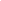 Número do Edital ao qual quero concorrer:Clique ou toque aqui para inserir o texto.Link do Edital ao qual quero concorrer:Clique ou toque aqui para inserir o texto.Vaga em que tenho interesseClique ou toque aqui para inserir o texto.Meu nome completo:Clique ou toque aqui para inserir o texto.Meu número de matrícula UFSC:Clique ou toque aqui para inserir o texto.Meu curso de graduação na UFSC:Clique ou toque aqui para inserir o texto.Telefone para contato:Clique ou toque aqui para inserir o texto.E-mail para contato:Clique ou toque aqui para inserir o texto.Desejo concorrer à vaga na seguinte modalidade (selecionar apenas uma):☐ Indígena ☐ Preto ou Pardo  ☐ Cadastro PRAE ou NIS/CadÚnico Ativo☐ Ampla concorrência